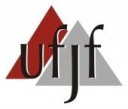 M  L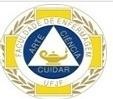 ORIGEMDOCUMENTOS DE IDENTIFICAÇÃONOME DO PAINOME DA MÃEENDEREÇO RESIDENCIALENDEREÇO PROFISSIONALGRADUAÇÃOPÓS-GRADUAÇÃOCANDIDATO A BOLSALINHA DEPESQUISA ESCOHIDAFundamentos Teóricos, Políticos e Culturais do cuidado em Saúde e EnfermagemEstudo dos fundamentos e modelos teóricos, políticos e culturais do cuidar em saúde e em enfermagem, buscando compreender os determinantes e fatores intervenientes e as representações envolvidas no processo saúde-doença ao indivíduo, família e comunidade no sistema de saúde com ênfase nas terapêuticas e comportamentos saudáveis, contribuindo para a ciência e as disciplinas da enfermagem na conformação da identidade profissional da enfermagem como profissão social.Tecnologia e Comunicação no cuidado em saúde e EnfermagemEstudos e desenvolvimento de tecnologias e processos comunicacionais aplicáveis em saúde e em enfermagem, instrumentalizando o ser e o fazer junto à equipe de saúde e de enfermagem na prática de cuidar, ensinar/educar, gerenciar e comunicar, produzindo conhecimentos que convertam o processo de cuidar de indivíduos, famílias, cuidadores e coletividade ao longo do ciclo de vida em tecnologias apropriadas ao processo de trabalho na área de saúde e de enfermagem.DOCUMENTAÇÃO APRESENTADADocumentos em via única Registro no Conselho de Classe Recibo de Pagamento da Inscrição; Cópia autenticada do Histórico Escolar do Curso de Graduação em Enfermagem;Parâmetros para avaliação da Prova de Título preenchido, assinado e com comprovantes emitidos por órgãos oficiais em anexo autenticadosCurrículo modelo lattes dos últimos 4 anosCarta de liberação da Instituição de origem com a qual possui vínculo empregatício, assegurando que  o candidato terá liberação para se dedicar ao programa;Requerimento de Inscrição em Formulário próprio01 (uma) fotografia 3X4 recenteDocumentos em duas viasCópia da Certidão de Nascimento ou Casamento autenticadaCópia da Carteira de Identidade autenticadaCópia do CPF autenticadoCópia de Comprovação de obrigação eleitoral no caso de brasileiro e em caso de ser estrangeiro comprovação  de regularidade da estada no país Comprovação de estar em dia com as obrigações militares (para candidatos do sexo masculino);Cópia do Diploma de Enfermeiro frente e verso autenticado ou documento equivalente (declaração de conclusão de curso com firma reconhecida); ou declaração que terá concluído o curso até o momento da matrícula; Documentos em três viasCarta com exposição de motivos justificando o interesse pelo curso;Anteprojeto sobre o tema que pretende desenvolver na dissertação, direcionando a uma das linhas de pesquisa do Programa e seguindo o formulário da PROPESQ/UFJFJuiz de Fora, 	de 	de 2017	Assinatura do(a) candidato(a)Nome do(a) candidato(a):  	 Parâmetros para avaliação da Prova de Títulos1 a ser preenchido pelo(a) candidato(a)1 Documento reestruturado e aprovado em reunião do Colegiado do Programa de Pós-graduação em Enfermagem da FACENF-UFJF realizada em 17Março2017.Docente avaliador(a):Nota: Proposta de Critérios: 10-9: Bem estruturado com poucas correções; 8: Bom com potencialidade desde que haja aprofundamento; 7: Bom com possibilidade de aprimorado da ideia inicial; 6-5: Ruim requerendo redefinição; 4- 3: inconsistente; 2-1 RuimLista de projetos de pesquisa: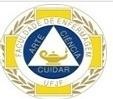           Universidade Federal de Juiz de Fora- Faculdade de Enfermagem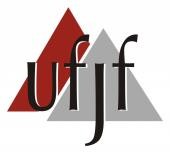     Programa de Pós-Graduação Stricto Sensu- Mestrado em Enfermagem da FACENF- UFJFDocumentos para processo seletivo Mestrado em Enfermagem      3	TÍTULO CENTRALIZADO, EM NEGRITO E CAIXA ALTACpf: 000.000.000-00A seguir está apresentado a previsão de cronograma para as atividades de desenvolvimento da investigação.Referências2 (As referências deverão sustentar o texto elaborado no anteprojeto, dando preferência para referencias dos últimos 4 anos com inclusão da literatura nacional e internacional).Anexos e/ou Apêndices: incluir TCLE (não identificando o nome do(a) candidato(a), instrumento de coleta de dados ou similar. Os anexos poderão exceder as 7 páginas.2 Especificar as normas adotadas para explicitar as referênciasDATA DE NASCIMENTONATURALIDADENATURALIDADENATURALIDADEDATA DE NASCIMENTONACIONALIDADENACIONALIDADESEXOFem MascESTADO CIVILESTADO CIVILNOME DO CÔNJUGENOME DO CÔNJUGENOME DO CÔNJUGENOME DO CÔNJUGENOME DO CÔNJUGEREGISTRO GERALREGISTRO GERALDATA DA EMISSÃODATA DA EMISSÃOÓRGÃO EMISSOR.PASSA PORTEDATA DA EMISSÃODATA DA EMISSÃODATA DA EMISSÃOPAÍS DE EMISSÃOCPF Nº.CORENCORENCORENSUBSEÇÃOTÍTULO DE ELEITOR Nº.ZONAZONAZONASEÇÃODOC. MILITAR Nº.DATA DE EMISSÃO:DATA DE EMISSÃO:ÓRGÃO EMISSOR:MDEF	MMA	MAEÓRGÃO EMISSOR:MDEF	MMA	MAELOGRADOURO (RUA, AV., PRAÇA, ETC.)LOGRADOURO (RUA, AV., PRAÇA, ETC.)LOGRADOURO (RUA, AV., PRAÇA, ETC.)LOGRADOURO (RUA, AV., PRAÇA, ETC.)NNCOMPLEMENTO (APTO., CASA, ETC.)BAIRROCEPCIDADEESTADOESTADOTELEFONE (RES.)TELEFONE (RES.)E-MAILE-MAILE-MAILE-MAILE-MAILTELEFONE (CEL.)TELEFONE (CEL.)INSTITUIÇÃOINSTITUIÇÃOINSTITUIÇÃOINSTITUIÇÃOINSTITUIÇÃOINSTITUIÇÃOLOGRADOURO (RUA, AV., PRAÇA, ETC.)LOGRADOURO (RUA, AV., PRAÇA, ETC.)LOGRADOURO (RUA, AV., PRAÇA, ETC.)LOGRADOURO (RUA, AV., PRAÇA, ETC.)NCOMPLEMENTOBAIRROCEPCIDADEESTADOESTADOTELEFONEHOME PAGEHOME PAGEHOME PAGEHOME PAGEHOME PAGEHOME PAGEUniversidade Federal de Juiz de Fora- Faculdade de Enfermagem Programa de Pós-Graduação Stricto Sensu Mestrado em EnfermagemParâmetros (Títulos e experiências Acadêmicas)Pontuação máxima dos itemPontuação máxima dos itemPontuação do Candidato(a)Total Pontos obtidosParâmetros (Títulos e experiências Acadêmicas)NúmeroTotal mx pontosPontuação do Candidato(a)Total Pontos obtidosPós-Graduação/Aperfeiçoamento/Atualização (Pontuação máxima deste item: 40 pontos).Pós-Graduação/Aperfeiçoamento/Atualização (Pontuação máxima deste item: 40 pontos).Pós-Graduação/Aperfeiçoamento/Atualização (Pontuação máxima deste item: 40 pontos).Pós-Graduação/Aperfeiçoamento/Atualização (Pontuação máxima deste item: 40 pontos).Pós-Graduação/Aperfeiçoamento/Atualização (Pontuação máxima deste item: 40 pontos).Pós-Graduação Lato senso Especialização (de carga mínima de 360 horas).105 pontos por curso com limite máximo de 2 pontosPós-Graduação Lato senso /Residência.15Considerar somente 1 residênciaAperfeiçoamento (de carga mínima de 180 horas).5,02,5	pontos	por	curso   com	limite máximo de 2 pontosCursos de Atualização (de carga mínima de 30 horas).3,00,5 ponto por curso com limite máximo de 6 pontosExperiência profissional.7,01 pto por ano (limite máximo 7 pontos)Atividade de Ensino (Pontuação máxima deste item: 9 pontos).Atividade de Ensino (Pontuação máxima deste item: 9 pontos).Atividade de Ensino (Pontuação máxima deste item: 9 pontos).Atividade de Ensino (Pontuação máxima deste item: 9 pontos).Atividade de Ensino (Pontuação máxima deste item: 9 pontos).Experiência  em  docência  de  nível  superior   –graduação e pós-graduação.3,01 ponto por ano com limite máximo de  3 pontosExperiência em docência de nível médio.2,50,5 pto por ano (limite máximo 2,5 ptos)Licenciatura.2,02 pontos no critérioMonitoria.1,50,5 ponto por semestre desde que documentado pela instituição origemAtividade de Pesquisa (Pontuação máxima deste item: 21 pontos).Atividade de Pesquisa (Pontuação máxima deste item: 21 pontos).Atividade de Pesquisa (Pontuação máxima deste item: 21 pontos).Atividade de Pesquisa (Pontuação máxima deste item: 21 pontos).Atividade de Pesquisa (Pontuação máxima deste item: 21 pontos).Participação em Pesquisa.6,02,0 pontos por ano (limite máximo 6 pontos)Participação em Grupo de Pesquisa.105 pontos por ano (limite máximo 10pts)Iniciação científica.5,0Participação em atividade de extensão/  Treinamento Profissional/	Participação em eventos (Pontuação  máxima deste item: 15 pontos).Participação em atividade de extensão/  Treinamento Profissional/	Participação em eventos (Pontuação  máxima deste item: 15 pontos).Participação em atividade de extensão/  Treinamento Profissional/	Participação em eventos (Pontuação  máxima deste item: 15 pontos).Participação em atividade de extensão/  Treinamento Profissional/	Participação em eventos (Pontuação  máxima deste item: 15 pontos).Participação em atividade de extensão/  Treinamento Profissional/	Participação em eventos (Pontuação  máxima deste item: 15 pontos).Participação em projetos.6,01,5 pontos a cada 6 mesesOrganização de curso, minicurso, evento.5,01 ponto por participação (limite 5ptos)Participação em evento como ouvinte (0,5) pontos.4,00,5 pontos por cada participação com limite máximo de 4 pontosProdução Científica: (Pontuação máxima deste item: 20 pontos).Produção Científica: (Pontuação máxima deste item: 20 pontos).Produção Científica: (Pontuação máxima deste item: 20 pontos).Produção Científica: (Pontuação máxima deste item: 20 pontos).Produção Científica: (Pontuação máxima deste item: 20 pontos).Artigo publicado na integra em Revista Científica indexada.2010 pontos por artigo com limite máximo de 20 pontosPublicação em blog, Jornal, cartilha, manual ou capítulo de Livro.5,02,5 pontos por publicação com limite máximo de 5 pontosResumos publicados em periódicos  indexados ou anais de eventos com repercussão nacional/internacional.4,02 pontos por publicação em anais com limite máximo de 4 pontosCada Trabalho apresentados em Congressos (pôster, oral).3,01 ponto por trabalho apresentado com limite máximo de 3 pontosOutros conteúdos que retratam destaque no meio científico e que demonstram o reconhecido por pares (premiações, destaques) 0,5 (a cargo da comissão).3,03 pontos por premiação no máximo 1SubtotalTotal→UNIVERSIDADE FEDERAL DE JUIZ DE FORA- FACULDADE DE ENFERMAGEMPROGRAMA DE PÓS-GRADUAÇÃO EM ENFERMAGEM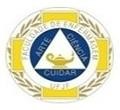 CritériosProjetos de pesquisa avaliadoProjetos de pesquisa avaliadoProjetos de pesquisa avaliadoProjetos de pesquisa avaliadoProjetos de pesquisa avaliadoProjetos de pesquisa avaliadoProjetos de pesquisa avaliadoProjetos de pesquisa avaliadoProjetos de pesquisa avaliadoProjetos de pesquisa avaliadoCritérios123456789101. Pertinência em relação a uma das linhas de pesquisa2. Introdução- Relevância do tema, Contextualização, Objetividade e Coerência da exposição3. Objetivos - claros e pertinentes4. Metodologia e Estratégias de Ação- Apropriadas para o objeto de estudo5. Resultados e impactos esperados- bem colocados6. Cronograma- factível7. Referências- Atuais, e pertinentes8. Delineamento do objeto9. Correção ortográfica e gramatical10. Adesão do projeto para uma linha de pesquisa1.2.3.4.5.6.7.8.9.10.11.12.13.14.15.Título do Projeto:TÍTULO EM MAIÚSCULAS EM NEGRITO CENTRALIZADOCandidado(a) ao MestradoNome completo:CPF (para identificação no processo de avaliação do Projeto):Endereço para plataforma Lattes:Integra algum grupo de pesquisa? (	)Não (  )SimLinha em que o presente anteprojeto se inscreve:( )Fundamentos Teóricos, Políticos e Culturais do cuidado em Saúde e Enfermagem: Estudo dos  fundamentos e modelos teóricos, políticos e culturais do cuidar em saúde e em enfermagem, buscando compreender os determinantes e fatores intervenientes e as representações envolvidas no processo saúde-doença ao indivíduo, família e comunidade no sistema de saúde com ênfase nas terapêuticas e comportamentos saudáveis, contribuindo para a ciência e as disciplinas da enfermagem na conformação da identidade profissional da enfermagem como profissão social.( )Tecnologia e Comunicação no cuidado em saúde e Enfermagem: Estudos e desenvolvimento  de  tecnologias e processos comunicacionais aplicáveis em saúde e em enfermagem, instrumentalizando o ser  e  o fazer junto à equipe de saúde e de enfermagem na prática de cuidar, ensinar/educar, gerenciar e comunicar, produzindo conhecimentos que convertam o processo de cuidar de indivíduos, famílias, cuidadores e coletividade ao longo do ciclo de vida em tecnologias apropriadas ao processo de trabalho na área de saúde e de enfermagem.Linha em que o presente anteprojeto se inscreve:( )Fundamentos Teóricos, Políticos e Culturais do cuidado em Saúde e Enfermagem: Estudo dos  fundamentos e modelos teóricos, políticos e culturais do cuidar em saúde e em enfermagem, buscando compreender os determinantes e fatores intervenientes e as representações envolvidas no processo saúde-doença ao indivíduo, família e comunidade no sistema de saúde com ênfase nas terapêuticas e comportamentos saudáveis, contribuindo para a ciência e as disciplinas da enfermagem na conformação da identidade profissional da enfermagem como profissão social.( )Tecnologia e Comunicação no cuidado em saúde e Enfermagem: Estudos e desenvolvimento  de  tecnologias e processos comunicacionais aplicáveis em saúde e em enfermagem, instrumentalizando o ser  e  o fazer junto à equipe de saúde e de enfermagem na prática de cuidar, ensinar/educar, gerenciar e comunicar, produzindo conhecimentos que convertam o processo de cuidar de indivíduos, famílias, cuidadores e coletividade ao longo do ciclo de vida em tecnologias apropriadas ao processo de trabalho na área de saúde e de enfermagem.Endereços para contato:E-mail:Tel. residencial: (		) Tel. Celular:  (	)Endereço para correspondência:Unidade/Departamento/Instituto/Instituição:Mestrado em Enfermagem- Faculdade de Enfermagem da Universidade Federal de Juiz de ForaDataDescrição da Etapa da investigaçãoData prevista para operacionalização (em meses)Obs: Considerar até 24 meses para defesaData prevista para operacionalização (em meses)Obs: Considerar até 24 meses para defesaData prevista para operacionalização (em meses)Obs: Considerar até 24 meses para defesaData prevista para operacionalização (em meses)Obs: Considerar até 24 meses para defesaData prevista para operacionalização (em meses)Obs: Considerar até 24 meses para defesaData prevista para operacionalização (em meses)Obs: Considerar até 24 meses para defesaData prevista para operacionalização (em meses)Obs: Considerar até 24 meses para defesaData prevista para operacionalização (em meses)Obs: Considerar até 24 meses para defesaData prevista para operacionalização (em meses)Obs: Considerar até 24 meses para defesaData prevista para operacionalização (em meses)Obs: Considerar até 24 meses para defesaData prevista para operacionalização (em meses)Obs: Considerar até 24 meses para defesaData prevista para operacionalização (em meses)Obs: Considerar até 24 meses para defesaDescrição da Etapa da investigação1e 23e 45e 67e 89e 1011e 1213e 1415e 1617e 1819e 2021e 2223e 24Identificação do itemQuantidadeValor em Reais (R$)